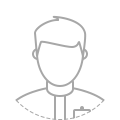 Баринов Кирилл ЮрьевичИ.о главного врача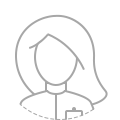 Ташлыкова Лариса Александровнаврач –методистЛозовая Любовь Михайловнаврач-методистХлебкович Сергей ИвановичОтдел обеспечения реализации мероприятий по строительству и реконструкции объектов здравоохранения